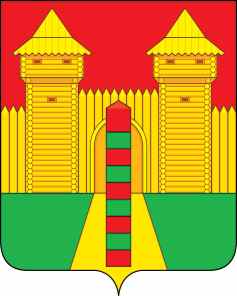 АДМИНИСТРАЦИЯ МУНИЦИПАЛЬНОГО ОБРАЗОВАНИЯ «ШУМЯЧСКИЙ РАЙОН» СМОЛЕНСКОЙ ОБЛАСТИФИНАНСОВОЕ УПРАВЛЕНИЕПРИКАЗ          от 17.10.2019 г. №36 О внесении изменений в приказ от 31.01.2019г. № 4 «Об утверждении стандартов осуществления внутреннегомуниципального финансовогоконтроля за соблюдением норм Федерального закона «О контрактной системе в сфере закупок товаров, работ, услуг для обеспечения государственных и муниципальныхнужд»»Приказываю:           1.Внести изменения в приказ от 31.01.2019г. № 4 «Об утверждении стандартов внутреннего муниципального финансового контроля за соблюдением норм «Федерального закона «О контрактной системе в сфере закупок товаров, работ, услуг для обеспечения государственных и муниципальных нужд»», (далее – Приказ):            - подраздел 5. раздела 1 Стандартов осуществления внутреннего муниципального финансового контроля за соблюдением норм Федерального закона «О контрактной системе в сфере закупок товаров, работ, услуг для обеспечения государственных и муниципальных нужд», утвержденных Приказом изложить в следующей редакции: «1.4. Контроль осуществляется в отношении закупок для обеспечения нужд муниципального образования «Шумячский район» Смоленской области и субъектов контроля (муниципальных заказчиков, заказчиков, контрактных служб, контрактных управляющих), по направлениям, указанным в части 8 статьи 99 Федерального закона, а именно в отношении:    1) соблюдения правил нормирования в сфере закупок, предусмотренного статьей 19 Федерального закона;    2) определения и обоснования начальной (максимальной) цены контракта, цены контракта, заключаемого с единственным поставщиком (подрядчиком, исполнителем), начальной цены единицы товара, работы, услуги, начальной суммы цен единиц товара, работы, услуги;    3) применения заказчиком мер ответственности и совершения иных действий в случае нарушения поставщиком (подрядчиком, исполнителем) условий контракта;    4) соответствия поставленного товара, выполненной работы (ее результата) или оказанной услуги условиям контракта;    5) своевременности, полноты и достоверности отражения в документах учета поставленного товара, выполненной работы (ее результата) или оказанной услуги;    6) соответствия использования поставленного товара, выполненной работы (ее результата) или оказанной услуги целям осуществления закупки».             2. Контроль за исполнением настоящего приказа оставляю за собой.Начальник Финансового управления                                                 Н.Г. Заходная